NOTICECandidates applying for MA/MSc Programme in Economics for the session 2021-22 are to submit the hard copy of the application along with all certificates, marksheets and relevant documents to the office of the Department of Economics. The last date for receiving hard copies in the Department is the 24th September 2021. Applications received after the last date will not be considered. Online applications without hard copies will not be processed.Documents to be submittedBirth CertificateSC/ ST certificate if applicablePermanent Resident Certificate for permanent domiciles of Meghalaya graduating from universities other than NEHU (if SC/ ST certificate is not available) Class X marksheetClass XII marksheetDegree marksheets (all six semesters or all three years for those under annual system)For those applying under specific categories like educationally backward areas, NSS, sportspersons, EWS, Physically Challenged, NEHU ward, etc. relevant documents should be submitted in support of their claims.Sd/-Dr. V. PalaConvenerMA/MSc Admission Committee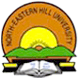 Department of EconomicsNORTH-EASTERN HILL UNIVERSITYSHILLONG, MEGHALAYA – 793 022